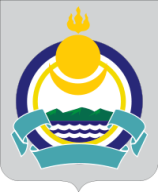                        Республика Бурятия Мухоршибирский районСОВЕТ ДЕПУТАТОВМУНИЦИПАЛЬНОГО ОБРАЗОВАНИЯ СЕЛЬСКОГО ПОСЕЛЕНИЯ «САГАННУРСКОЕ»_____________________________________________________________________________РЕШЕНИЕ «29»   декабря  2016 г.                                                                                 № 110п. Саган-Нур«О местном бюджете муниципального образования сельского поселения«Саганнурское» на 2017 год и плановый период 2018 и 2019 годов»Статья 1. Основные характеристики местного бюджета на 2017 год плановый период 2018 и 2019 годов»1) Утвердить основные характеристики местного бюджета  на 2017 год: - общий объём доходов  в сумме 6485,228 тыс. рублей,  в том числе  безвозмездных поступлений в сумме 1793,928 тыс. рублей;- общий  объём расходов в сумме   6485,228  тыс. рублей;- дефицит (профицит) в сумме 0,000 тыс. рублей.2) Утвердить основные характеристики местного бюджета  на 2018 год: - общий объём доходов  в сумме 6000,956 тыс. рублей,  в том числе  безвозмездных поступлений в сумме 1183,056 тыс. рублей;- общий  объём расходов в сумме 6000,956 тыс. рублей, в том числе условно утверждаемые расходы в сумме 145,5739 тыс. рублей;- дефицит (профицит) в сумме 0,000 тыс. рублей.3) Утвердить основные характеристики местного бюджета  на 2019 год: - общий объём доходов  в сумме 6017,624 тыс. рублей,  в том числе  безвозмездных поступлений в сумме 1068,124 тыс. рублей;- общий  объём расходов в сумме 6017,624тыс. рублей, в том числе условно утверждаемые расходы в сумме 291,9812 тыс. рублей;- дефицит (профицит) в сумме 0,000 тыс. рублей.Статья 2. Главные администраторы доходов и главные администраторы источников финансирования дефицита местного бюджетаУтвердить: Перечень главных администраторов   доходов местного   бюджета – органов местного самоуправления МО сельского  поселения «Саганнурское» и закрепляемые за ними виды доходов согласно приложению 1 к настоящему Решению; Перечень главных администраторов доходов местного бюджета – органов государственной власти Российской Федерации, Республики Бурятия  согласно приложению 2 к настоящему Решению; Перечень главных администраторов источников финансирования дефицита местного бюджета согласно приложению 3 к настоящему Решению. Статья 3. Налоговые и неналоговые доходы местного бюджетаУтвердить налоговые и неналоговые доходы местного бюджета: на 2017 год согласно  приложению 4 к настоящему Решению;на 2018-2019 годы согласно приложению 5 к настоящему РешениюСтатья 4. Безвозмездные поступления, поступающие в местный бюджетУтвердить объем безвозмездных поступлений:на 2017 год согласно приложению 6 к настоящему Решению;на 2018-2019 годы согласно приложению 7 к настоящему РешениюСтатья 5. Бюджетные ассигнования местного бюджета на 2017 год и плановый период 2018 и 2019 годовУтвердить:Распределение бюджетных ассигнований по целевым статьям (муниципальным программам и непрограммным направлениям деятельности), видам расходов, ведомствам, а также по разделам, подразделам  классификации расходов бюджетов на 2017 год согласно приложению 8 к настоящему Решению;на 2018-2019 годы согласно приложению 9 к настоящему Решению      2) Ведомственную структуру расходов местного бюджета:            на 2017 год согласно приложению 10 к настоящему Решению;            на 2018-2019 годы согласно приложению 11 к настоящему Решению        3) общий объем публичных нормативных обязательств:             на 2017 год в сумме 0,000 тыс. рублей;             на 2018 год в сумме 0,000 тыс.рублей; на 2019 год в сумме 0,000 тыс.рублей.Статья 6. Источники финансирования дефицита местного бюджетаУтвердить источники финансирования дефицита местного бюджета:на 2017 год согласно приложению 12 к настоящему Решению.на 2018-2019 годы согласно приложению 13 к настоящему РешениюСтатья 7. Муниципальный долгУстановить:верхний предел муниципального долга муниципального образования на 1 января 2018 года в сумме 2345,65 тыс. рублей; на 1 января 2019 года в сумме 2408,95 тыс.рублей; на 1 января 2020 года 2474,75 тыс.рублей.           2)   предельный объем муниципального долга муниципального образования в течение        2017 года не должен превышать 2345,65 тыс. рублей; в течение 2018 года не должен превышать 2408,95 тыс.рублей; в течение 2019 года не должен превышать 2474,75тыс.рублей.           3) верхний предел долга по муниципальным гарантиям на 1 января 2017 года в сумме 0,000 тыс. рублей; на 1 января 2019 года в сумме 0,000 тыс.рублей; на1 января 2020 года в сумме 0,000 тыс.рублей.Статья 8. Межбюджетные трансфертыУтвердить:1) Методику расчета иных межбюджетных трансфертов бюджету муниципального образования «Мухоршибирский район» согласно приложению 15 к настоящему Решению.2)	Распределение иных межбюджетных трансфертов бюджету муниципального образования «Мухоршибирский район» согласно приложению 16 к настоящему Решению.Статья 9. Особенности использования добровольных взносов, пожертвований, поступающих в местный бюджетУстановить, что добровольные взносы, пожертвования, поступающие в местный бюджет, направляются согласно целям их зачисления.Статья 10. Особенности исполнения местного бюджета  1. Администрация муниципального образования «Саганнурское» вправе устанавливать ограничения на доведение лимитов бюджетных обязательств в течение финансового года до главных распорядителей бюджетных средств. Ограничения на доведение лимитов бюджетных обязательств в течение финансового года до главных распорядителей бюджетных средств осуществляются в порядке, установленном Администрацией муниципального образования «Саганнурское».2. Администрация муниципального образования «Саганнурское» вправе направлять в течение финансового года остатки средств местного бюджета, за исключением остатков неиспользованных межбюджетных трансфертов, полученных местным бюджетом в форме субвенций, субсидий и иных межбюджетных трансфертов, на осуществление выплат, сокращающих долговые обязательства.3. Не увеличивать в 2017 году численность работников местного самоуправления, содержание которых производится за счет средств местного  бюджета, за исключением случаев наделения Республики Бурятия республиканским законодательством новыми полномочиями.4. Установить в соответствии с пунктом 8 статьи 217 Бюджетного кодекса Российской Федерации следующие дополнительные основания для внесения изменений в показатели сводной бюджетной росписи местного бюджета, связанные с особенностями исполнения местного бюджета, по обращению главного распорядителя средств местного бюджета, в пределах объема бюджетных ассигнований:1) распределение межбюджетных трансфертов местному бюджету постановлениями (распоряжениями) Правительства Республики Бурятия, приказами республиканских органов государственной власти, поступление уведомлений по расчетам между бюджетами по межбюджетным трансфертам, заключение соглашений о предоставлении субсидий из республиканского бюджета, а также уменьшение объемов бюджетных ассигнований по межбюджетным трансфертам, распределенных местному бюджету в постановлениях (распоряжениях) Правительства Республики Бурятия, приказах республиканских органов государственной власти, имеющих целевое назначение и утвержденных в настоящем Решении;2) перераспределение бюджетных ассигнований между разделами, подразделами, целевыми статьями, видами расходов на сумму средств, необходимых для выполнения условий софинансирования, установленных для получения межбюджетных трансфертов, предоставляемых местному бюджету из бюджетов бюджетной системы Российской Федерации в форме субсидий, в том числе путем введения новых кодов классификации расходов местного бюджета - в пределах объема бюджетных ассигнований, предусмотренных соответствующему главному распорядителю средств местного бюджета;3) перераспределение бюджетных ассигнований между группами (группами и подгруппами) видов расходов классификации расходов бюджетов в связи с необходимостью изменения показателей бюджетной росписи главного распорядителя средств местного бюджета по кодам расходов классификации расходов бюджетов, в пределах бюджетных ассигнований, утвержденных по соответствующим целевым статьям (муниципальных программ и непрограммным направлениям деятельности) классификации расходов местного бюджета.Статья 11. Особенности внесения изменений и дополнений в Решение о бюджетеНормативные и иные правовые акты органов местного самоуправления муниципального образования, влекущие дополнительные расходы за счет средств местного бюджета, а также сокращающие его доходную базу, реализуются и применяются только при наличии соответствующих источников дополнительных поступлений в местный бюджет и (или) при сокращении расходов по конкретным статьям местного бюджета, а также после внесения соответствующих изменений в настоящее Решение.В случае если реализация правового акта обеспечена источниками финансирования не в полной мере (частично), такой правовой акт реализуется и применяется в пределах средств, предусмотренных на эти цели в местном бюджете.Статья 12. Заключительные положенияНастоящее решение вступает в силу с 1 января 2017 года.     Главамуниципального образования сельского поселения «Саганнурское»                                              М.И.Исмагилов     Приложение № 3                                                                                     К Решению сессии  Совета депутатов                                                                                                                                                                  МО сельского поселения «Саганнурское»                                                                               «О местном бюджете муниципального образования сельского поселения «Саганнурское»                                                                              на 2017 год и плановый период 2018 и 2019 годов»                                                         от  29.12.2016 г. № 110                                                                                                                              Приложение № 4                                                                                     К Решению сессии  Совета депутатов                                                                                                                                                                  МО сельского поселения «Саганнурское»                                                                               «О местном бюджете муниципального образования сельского поселения «Саганнурское»                                                                              на 2017 год и плановый период 2018 и 2019 годов»                                    от  29.12.2016 г. № 110                                                                                                       Приложение № 5                                                                                     К Решению сессии  Совета депутатов                                                                                                                                                                  МО сельского поселения «Саганнурское»                                                                               «О местном бюджете муниципального образования  сельского  поселения «Саганнурское»                                                                          на 2017 год и плановый период 2018 и 2019 годов»                                    от  29.12.2016 г. № 110Налоговые и неналоговые доходы местного бюджета на 2018-2019 годы                                                                                                         Приложение №6                                                                                     К Решению сессии Совета депутатов                                                                                                                                                                  МО сельского поселения «Саганнурское»                                                                               «О местном  бюджете муниципального образования  сельского  поселения «Саганнурское»                                                                           на 2017 год и плановый период 2018 и 2019 годов»                                                                                           от  29.12.2016 г. № 110                                                                                                                       Приложение №9                                                                                     к Решению сессии Совета депутатов                                                                                 МО сельского поселения «Саганнурское»                                                                    «О местном бюджете муниципального образования       сельского поселения «Саганнурское»    на 2017 год и плановый период 2018 и 2019  годов»                                                                                                      от ______________2016 г. № ___Распределение бюджетных ассигнований по целевым статьям (муниципальным программам и непрограммным направлениям деятельности), видам расходов, ведомствам, а также по разделам, подразделам  классификации расходов бюджетов на 2018 и 2019 годы                                                                                                                                                                     Тыс.руб.                                                                                                                         Приложение №10                                                                                     к Решению сессии Совета депутатов                                                                                 МО сельского поселения «Саганнурское»                                                                               «О бюджете муниципального образования  сельского поселения «Саганнурское»                                                                           на 2017 год и плановый период 2018 и 2019 годов»                                                                                                                               от  29.12.2016 г. № 110                                                                                                                      Приложение №11                                                                                     к Решению сессии Совета депутатов                                                                                 МО сельского поселения «Саганнурское»                                                                               «О местном бюджете муниципального образования сельского поселения «Саганнурское»                                                                            на 2017 год и плановый период 2018 и 2019 годов»                                                                                                                               от  29.12.2016 г. № 110                                                                                                                             Приложение №12                                                                                     к Решению сессии Совета депутатов                                                                                 МО сельского поселения «Саганнурское»                                                                               «О местном бюджете муниципального образования  сельского поселения «Саганнурское»  на 2017 год и плановый период 2018 и 2019 годов»                                                                                                                               от  29.12.2016 г. № 110Приложение №13                                                                                     к Решению сессии Совета депутатов                                                                                 МО сельского поселения «Саганнурское»                                                                               «О местном бюджете муниципального образования сельского поселения «Саганнурское»   на 2017 год и плановый период 2018 и 2019 годов»                                                                                                                               от  29.12.2016 г. № 110Приложение №14к Решению сессии Совета депутатовМО сельского поселения «Саганнурское»   «О местном бюджете муниципального образования сельского поселения «Саганнурское»  на 2017 год и плановый период 2018 и 2019 годов»                                    от  29.12.2016 г. № 110Методика расчета иных межбюджетных трансфертов бюджету муниципального образования «Мухоршибирский  район»Расчет иных межбюджетных трансфертов бюджету    муниципального района на оплату осуществления полномочий  по контрольно - счетной палате (далее иные межбюджетные трансферты).Настоящая методика определяет условия распределения иных межбюджетных трансфертов  на оплату осуществления  по переданным полномочиям.Размер иных межбюджетных трансфертов рассчитывается  по следующей формуле:Сi = C /Q*F где :Сi –  объём иных межбюджетных трансфертов   бюджету муниципального районаС -   общий объём иных межбюджетных трансфертов   Q -   общая численность населения , удовлетворяющих условию предоставления иных межбюджетных  трансфертов  по состоянию на 1 января  текущего года.F- Численность населения СП«Саганнурское» удовлетворяющая на условию предоставления иных межбюджетных трансфертов по состоянию на 1 января текущего года.Расходование иных межбюджетных трансфертов органами местного самоуправления  осуществляется на цели, утвержденные  настоящим решением.Ответственность за целевое и эффективное  использование иных межбюджетных несут органы местного самоуправления сельского поселенияПриложение №15к Решению сессии Совета депутатовМО сельского поселения «Саганнурское»  «О местном бюджете муниципального образования сельского поселения «Саганнурское»    на 2017 год и плановый период 2018 и 2019 годов »                                                                                                                               от  29.12.2016 г. № 110Распределение иных межбюджетных трансфертов на осуществление части полномочий по решению вопросов местного значения в соответствии с заключенными соглашениями бюджету Муниципального образования «Мухоршибирский район» из бюджета МО СП «Саганнурское»на  2017 год           (тыс. рублей)Приложение №16к Решению сессии Совета депутатовМО сельского поселения «Саганнурское»  «О местном бюджете муниципального образования сельского поселения «Саганнурское»    на 2017 год и плановый период 2018 и 2019 годов »                                                                                                                               от  29.12.2016 г. № 110Распределение иных межбюджетных трансфертов на осуществление части полномочий по решению вопросов местного значения в соответствии с заключенными соглашениями бюджету Муниципального образования «Мухоршибирский район» из бюджета МО СП«Саганнурское» на  2018 и 2019 годы                                                                                                                                                                                                                             (тыс. рублей)                          Приложение 1                          Приложение 1    к Решению сессии Совета депутатов    к Решению сессии Совета депутатов      МО сельскогопоселения «Саганнурское»        МО сельскогопоселения «Саганнурское»   «О местном бюджете муниципального образования  сельского  поселения «Саганнурское» «О местном бюджете муниципального образования  сельского  поселения «Саганнурское»на 2017 год и плановый период 2018 и 2019 годов "на 2017 год и плановый период 2018 и 2019 годов "                                    от  29.12.2016 г. № 110                                     от  29.12.2016 г. № 110 Перечень главных администраторов   доходов местного   бюджета – органов местного самоуправления МО сельского  поселения «Саганнурское» и закрепляемые за ними виды доходовПеречень главных администраторов   доходов местного   бюджета – органов местного самоуправления МО сельского  поселения «Саганнурское» и закрепляемые за ними виды доходовПеречень главных администраторов   доходов местного   бюджета – органов местного самоуправления МО сельского  поселения «Саганнурское» и закрепляемые за ними виды доходовПеречень главных администраторов   доходов местного   бюджета – органов местного самоуправления МО сельского  поселения «Саганнурское» и закрепляемые за ними виды доходовПеречень главных администраторов   доходов местного   бюджета – органов местного самоуправления МО сельского  поселения «Саганнурское» и закрепляемые за ними виды доходовПеречень главных администраторов   доходов местного   бюджета – органов местного самоуправления МО сельского  поселения «Саганнурское» и закрепляемые за ними виды доходовПеречень главных администраторов   доходов местного   бюджета – органов местного самоуправления МО сельского  поселения «Саганнурское» и закрепляемые за ними виды доходовПеречень главных администраторов   доходов местного   бюджета – органов местного самоуправления МО сельского  поселения «Саганнурское» и закрепляемые за ними виды доходовПеречень главных администраторов   доходов местного   бюджета – органов местного самоуправления МО сельского  поселения «Саганнурское» и закрепляемые за ними виды доходовПеречень главных администраторов   доходов местного   бюджета – органов местного самоуправления МО сельского  поселения «Саганнурское» и закрепляемые за ними виды доходовПеречень главных администраторов   доходов местного   бюджета – органов местного самоуправления МО сельского  поселения «Саганнурское» и закрепляемые за ними виды доходовПеречень главных администраторов   доходов местного   бюджета – органов местного самоуправления МО сельского  поселения «Саганнурское» и закрепляемые за ними виды доходов№ п/пКод бюджетной классификации Российской ФедерацииКод бюджетной классификации Российской ФедерацииКод бюджетной классификации Российской ФедерацииНаименованиеНаименование1Наименование Наименование Наименование Наименование Наименование 1главного администратора доходовдоходов бюджета сельского (городского) поселениядоходов бюджета сельского (городского) поселениядоходов бюджета сельского (городского) поселения18601 08 04020 01 1000 1101 08 04020 01 1000 1101 08 04020 01 1000 110Государственная пошлина за совершение нотариальных действий должностными лицами органов местного самоуправления, уполномоченными в соответствии с законодательными актами Российской Федерации на совершение нотариальных действий18601 08 04020 01 4000 1101 08 04020 01 4000 1101 08 04020 01 4000 110Государственная пошлина за совершение нотариальных действий должностными лицами органов местного самоуправления, уполномоченными в соответствии с законодательными актами Российской Федерации на совершение нотариальных действий1860111 05025 10 0000 120111 05025 10 0000 120111 05025 10 0000 120Доходы, получаемые в виде арендной платы, а также средства от продажи права на заключение договоров аренды за земли, находящиеся в собственности сельских поселений (за исключением земельных участков муниципальных, бюджетных и автономных учреждений).  18601 11 05035 10 0000 1201 11 05035 10 0000 1201 11 05035 10 0000 120Доходы от сдачи в аренду имущества, находящегося в оперативном управлении органов управления сельских поселений и созданных ими учреждений (за исключением имущества муниципальных бюджетных и автономных учреждений)18601 13 01995 10 0000 1301 13 01995 10 0000 1301 13 01995 10 0000 130Прочие доходы от оказания платных услуг получателями средств бюджетов сельских поселений и компенсации затрат государства бюджетов поселений18601 14 02053 10 0000 4101 14 02053 10 0000 4101 14 02053 10 0000 410Доходы от реализации иного имущества, находящегося в собственности сельских поселений (за исключением имущества муниципальных бюджетных и автономных учреждений, а также имущества муниципальных унитарных предприятий, в том числе казенных), в части реализации основных средств по указанному имуществу1         8601 16 90050 10 0000 1401 16 90050 10 0000 1401 16 90050 10 0000 140 Прочие поступления от денежных взысканий (штрафов) и иных сумм в возмещение ущерба, зачисляемые в бюджеты сельских поселений18601 17 01050 10 0000 1801 17 01050 10 0000 1801 17 01050 10 0000 180Невыясненные поступления, зачисляемые в бюджеты сельских поселений18601 17 14030 10 0000 1801 17 14030 10 0000 1801 17 14030 10 0000 180Средства самообложения граждан, зачисляемые в бюджеты сельских поселений1860 1 17 05050 10 0000 180 1 17 05050 10 0000 180 1 17 05050 10 0000 180Прочие неналоговые доходы бюджетов сельских поселений1860 2 02 01001 10 0000 151 2 02 01001 10 0000 151 2 02 01001 10 0000 151Дотации бюджетам сельских поселений на выравнивание бюджетной обеспеченности1860 2 02 01003 10 0000 151 2 02 01003 10 0000 151 2 02 01003 10 0000 151Дотации бюджетам поселений на поддержку мер по обеспечению сбалансированности сельских бюджетов18602 02 03015 10 0000 1512 02 03015 10 0000 1512 02 03015 10 0000 151Субвенции бюджетам сельских поселений на осуществление первичного воинского учета на территориях, где отсутствуют военные комиссариаты18602 02 04012 10 0000 1512 02 04012 10 0000 1512 02 04012 10 0000 151Межбюджетные трансферты, передаваемые бюджетам сельских  поселений для компенсации дополнительных расходов, возникших в результате решений, принятых органами власти другого уровня18602 02 04014 10 0000 1512 02 04014 10 0000 1512 02 04014 10 0000 151Межбюджетные трансферты, передаваемые бюджетам сельских поселений из бюджетов муниципальных районов на осуществление части полномочий по решению вопросов местного значения в соответствии с заключенными соглашениями18602 02 04999 10 0000 1512 02 04999 10 0000 1512 02 04999 10 0000 151Прочие межбюджетные трансферты, передаваемые бюджетам сельских поселений18602 02 09054 10 0000 1512 02 09054 10 0000 1512 02 09054 10 0000 151Прочие безвозмездные поступления в бюджеты сельских поселений от бюджетов муниципальных районов8602 03 05010 10 0000 1802 03 05010 10 0000 1802 03 05010 10 0000 180Предоставление государственными (муниципальными) организациями грантов для получателей средств бюджетов сельских поселений8602 07 05030 10 0000 180  2 07 05030 10 0000 180  2 07 05030 10 0000 180  Прочие безвозмездные поступления в бюджеты сельских поселений8602 08 05000 10 0000 1802 08 05000 10 0000 1802 08 05000 10 0000 180Перечисления из бюджетов сельских поселений (в бюджеты поселений) для осуществления возврата (зачета) излишне уплаченных или излишне взысканных сумм налогов, сборов и иных платежей, а также сумм процентов за несвоевременное осуществление такого возврата и процентов, начисленных на излишне взысканные суммы.  8602 18 05030 10 0000 1802 18 05030 10 0000 1802 18 05030 10 0000 180Доходы бюджетов сельских поселений от возврата иными организациями остатков субсидий прошлых лет8602 19 05000 10 0000 1512 19 05000 10 0000 1512 19 05000 10 0000 151Возврат остатков субсидий, субвенций и иных межбюджетных трансфертов, имеющих целевое назначение, прошлых лет из бюджетов сельских поселений
                                                          Приложение №2                                                                                       к Решению сессии Совета депутатов                                                                               МО сельского поселения «Саганнурское»                                                              «О местном бюджете муниципального образования                                                              сельского  поселения «Саганнурское» на 2017 год и                                           плановый  период 2018 и 2019 годов»                                                                от  29.12.2016 г. № 110                                                          Приложение №2                                                                                       к Решению сессии Совета депутатов                                                                               МО сельского поселения «Саганнурское»                                                              «О местном бюджете муниципального образования                                                              сельского  поселения «Саганнурское» на 2017 год и                                           плановый  период 2018 и 2019 годов»                                                                от  29.12.2016 г. № 110                                                          Приложение №2                                                                                       к Решению сессии Совета депутатов                                                                               МО сельского поселения «Саганнурское»                                                              «О местном бюджете муниципального образования                                                              сельского  поселения «Саганнурское» на 2017 год и                                           плановый  период 2018 и 2019 годов»                                                                от  29.12.2016 г. № 110                                                          Приложение №2                                                                                       к Решению сессии Совета депутатов                                                                               МО сельского поселения «Саганнурское»                                                              «О местном бюджете муниципального образования                                                              сельского  поселения «Саганнурское» на 2017 год и                                           плановый  период 2018 и 2019 годов»                                                                от  29.12.2016 г. № 110                                                          Приложение №2                                                                                       к Решению сессии Совета депутатов                                                                               МО сельского поселения «Саганнурское»                                                              «О местном бюджете муниципального образования                                                              сельского  поселения «Саганнурское» на 2017 год и                                           плановый  период 2018 и 2019 годов»                                                                от  29.12.2016 г. № 110                                                          Приложение №2                                                                                       к Решению сессии Совета депутатов                                                                               МО сельского поселения «Саганнурское»                                                              «О местном бюджете муниципального образования                                                              сельского  поселения «Саганнурское» на 2017 год и                                           плановый  период 2018 и 2019 годов»                                                                от  29.12.2016 г. № 110                                                          Приложение №2                                                                                       к Решению сессии Совета депутатов                                                                               МО сельского поселения «Саганнурское»                                                              «О местном бюджете муниципального образования                                                              сельского  поселения «Саганнурское» на 2017 год и                                           плановый  период 2018 и 2019 годов»                                                                от  29.12.2016 г. № 110Перечень главных администраторов доходов местного бюджета – органов государственной власти Российской Федерации, Республики БурятияПеречень главных администраторов доходов местного бюджета – органов государственной власти Российской Федерации, Республики БурятияПеречень главных администраторов доходов местного бюджета – органов государственной власти Российской Федерации, Республики БурятияПеречень главных администраторов доходов местного бюджета – органов государственной власти Российской Федерации, Республики БурятияПеречень главных администраторов доходов местного бюджета – органов государственной власти Российской Федерации, Республики БурятияПеречень главных администраторов доходов местного бюджета – органов государственной власти Российской Федерации, Республики БурятияПеречень главных администраторов доходов местного бюджета – органов государственной власти Российской Федерации, Республики Бурятия№п/пКод бюджетной классификацииРоссийской ФедерацииКод бюджетной классификацииРоссийской ФедерацииКод бюджетной классификацииРоссийской ФедерацииКод бюджетной классификацииРоссийской ФедерацииКод бюджетной классификацииРоссийской ФедерацииНаименование№п/пГлавногоадминистраторадоходовДоходов бюджета сельского (городского)поселенияДоходов бюджета сельского (городского)поселенияДоходов бюджета сельского (городского)поселенияДоходов бюджета сельского (городского)поселенияНаименование1Межрайонная инспекция Федеральной налоговой службы  России
 №1 по Республике БурятияМежрайонная инспекция Федеральной налоговой службы  России
 №1 по Республике БурятияМежрайонная инспекция Федеральной налоговой службы  России
 №1 по Республике БурятияМежрайонная инспекция Федеральной налоговой службы  России
 №1 по Республике БурятияМежрайонная инспекция Федеральной налоговой службы  России
 №1 по Республике БурятияМежрайонная инспекция Федеральной налоговой службы  России
 №1 по Республике Бурятия11821821 01 02000 01 0000 1101 01 02000 01 0000 110Налог на доходы физических лицНалог на доходы физических лиц11821821 06 01030 10 1000 1101 06 01030 10 1000 110Налог на имущество физических лиц, взимаемый по ставкам, применяемым к объектам налогообложения, расположенным в границах сельских поселенийНалог на имущество физических лиц, взимаемый по ставкам, применяемым к объектам налогообложения, расположенным в границах сельских поселений11821821 06 06033 10 0000 110 1 06 06033 10 0000 110 Земельный налог с организаций, обладающих земельным участком, расположенным в границах сельских  поселенийЗемельный налог с организаций, обладающих земельным участком, расположенным в границах сельских  поселений11821821 06 06043 10 0000 110 1 06 06043 10 0000 110 Земельный налог с физических лиц, обладающих земельным участком, расположенным в границах сельских поселенийЗемельный налог с физических лиц, обладающих земельным участком, расположенным в границах сельских поселений1821821 09 04053 10 0000 1101 09 04053 10 0000 110Земельный налог (по обязательствам, возникшим до 1 января 2006 года), мобилизуемый на территориях поселенийЗемельный налог (по обязательствам, возникшим до 1 января 2006 года), мобилизуемый на территориях поселений1821821 16 90050 10 0000 1401 16 90050 10 0000 140Прочие поступления от денежных взысканий (штрафов) и иных сумм в возмещение ущерба, зачисляемые в бюджеты сельских поселенийПрочие поступления от денежных взысканий (штрафов) и иных сумм в возмещение ущерба, зачисляемые в бюджеты сельских поселений2ТУ ФС по надзору в сфере защиты прав потребителей и благополучия человека по Республике БурятияТУ ФС по надзору в сфере защиты прав потребителей и благополучия человека по Республике БурятияТУ ФС по надзору в сфере защиты прав потребителей и благополучия человека по Республике БурятияТУ ФС по надзору в сфере защиты прав потребителей и благополучия человека по Республике БурятияТУ ФС по надзору в сфере защиты прав потребителей и благополучия человека по Республике БурятияТУ ФС по надзору в сфере защиты прав потребителей и благополучия человека по Республике Бурятия21411411 16 90050 10 0000 1401 16 90050 10 0000 140Прочие поступления от денежных взысканий (штрафов) и иных сумм в возмещение ущерба, зачисляемые в бюджеты сельских поселенийПрочие поступления от денежных взысканий (штрафов) и иных сумм в возмещение ущерба, зачисляемые в бюджеты сельских поселенийПеречень главных администраторов источников финансирования дефицита местного БюджетаПеречень главных администраторов источников финансирования дефицита местного БюджетаПеречень главных администраторов источников финансирования дефицита местного БюджетаПеречень главных администраторов источников финансирования дефицита местного БюджетаПеречень главных администраторов источников финансирования дефицита местного БюджетаПеречень главных администраторов источников финансирования дефицита местного БюджетаПеречень главных администраторов источников финансирования дефицита местного БюджетаПеречень главных администраторов источников финансирования дефицита местного БюджетаПеречень главных администраторов источников финансирования дефицита местного БюджетаПеречень главных администраторов источников финансирования дефицита местного Бюджета№ п/пКод бюджетной классификации Российской ФедерацииКод бюджетной классификации Российской ФедерацииКод бюджетной классификации Российской ФедерацииНаименование№ п/падминистратора источников финансированияисточников финансирования бюджета сельского поселенияисточников финансирования бюджета сельского поселенияНаименование1Администрация МО сельского поселения « Саганнурское»Администрация МО сельского поселения « Саганнурское»Администрация МО сельского поселения « Саганнурское»Администрация МО сельского поселения « Саганнурское»186001 05 02 01 10 0000 51001 05 02 01 10 0000 510Увеличение прочих остатков денежных средств бюджетов сельских поселений186001 05 02 01 10 0000 61001 05 02 01 10 0000 610Уменьшение прочих остатков денежных средств бюджетов сельских поселенийНалоговые и неналоговые доходы местного бюджета на 2017 годНалоговые и неналоговые доходы местного бюджета на 2017 годНалоговые и неналоговые доходы местного бюджета на 2017 годНалоговые и неналоговые доходы местного бюджета на 2017 годНалоговые и неналоговые доходы местного бюджета на 2017 годНалоговые и неналоговые доходы местного бюджета на 2017 годНалоговые и неналоговые доходы местного бюджета на 2017 годНалоговые и неналоговые доходы местного бюджета на 2017 год                                                                          Тыс.рубГАДКодНаименованиеСумма0001 00 00000 00 0000 000НАЛОГОВЫЕ И НЕНАЛОГОВЫЕ ДОХОДЫ4691,31821 01 00000 00 0000 000НАЛОГИ НА ПРИБЫЛЬ, ДОХОДЫ2882,91821 01 02000 01 0000 110Налог на доходы физических лиц2882,91821 06 00000 00 0000 000НАЛОГИ НА ИМУЩЕСТВО1548,41821 06 01030 10 0000 110Налог на имущество физических лиц, взимаемый по ставкам, применяемым к объектам налогообложения, расположенным в границах сельских поселений518,41821 06 06033 10 0000 110Земельный налог с организаций, обладающих земельным участком, расположенным в границах сельских  поселений7301821 06 06043 10 0000 110Земельный налог с физических лиц, обладающих земельным участком, расположенным в границах сельских поселений3008601 11 00000 00 0000 000ДОХОДЫ ОТ ИСПОЛЬЗОВАНИЯ ИМУЩЕСТВА, НАХОДЯЩЕГОСЯ В ГОСУДАРСТВЕННОЙ И МУНИЦИПАЛЬНОЙ СОБСТВЕННОСТИ2608601 11 05035 10 0000 120Доходы от сдачи в аренду имущества, находящегося в оперативном управлении органов управления сельских поселений и созданных ими учреждений (за исключением имущества муниципальных автономных учреждений)260ГАДКодНаименованиеПлановый периодПлановый периодГАДКодНаименование201820190001 00 00000 00 0000 000НАЛОГОВЫЕ И НЕНАЛОГОВЫЕ ДОХОДЫ4817,94949,5 1821 01 00000 00 0000 000НАЛОГИ НА ПРИБЫЛЬ, ДОХОДЫ2940,62999,4 1821 01 02000 01 0000 110Налог на доходы физических лиц2940,62999,4 1821 06 00000 00 0000 000НАЛОГИ НА ИМУЩЕСТВО1615,31685,11821 06 01030 10 0000 110Налог на имущество физических лиц, взимаемый по ставкам, применяемым к объектам налогообложения, расположенным в границах сельских поселений544,3571,5 1821 06 06033 10 0000 110Земельный налог с организаций, обладающих земельным участком, расположенным в границах сельских  поселений771743,61821 06 06043 10 0000 110Земельный налог с физических лиц, обладающих земельным участком, расположенным в границах сельских поселений3003700001 11 00000 00 0000 000ДОХОДЫ ОТ ИСПОЛЬЗОВАНИЯ ИМУЩЕСТВА, НАХОДЯЩЕГОСЯ В ГОСУДАРСТВЕННОЙ И МУНИЦИПАЛЬНОЙ СОБСТВЕННОСТИ2622658601 11 05035 10 0000 120Доходы от сдачи в аренду имущества, находящегося в оперативном управлении органов управления сельских поселений и созданных ими учреждений (за исключением имущества муниципальных автономных учреждений)262265Объем безвозмездных поступлений на 2017 годОбъем безвозмездных поступлений на 2017 годОбъем безвозмездных поступлений на 2017 годОбъем безвозмездных поступлений на 2017 годОбъем безвозмездных поступлений на 2017 годОбъем безвозмездных поступлений на 2017 годОбъем безвозмездных поступлений на 2017 годОбъем безвозмездных поступлений на 2017 год(тыс. рублей)ГРБСКодНаименованиеСумма8602 00 00000 00 0000 000БЕЗВОЗМЕЗДНЫЕ ПОСТУПЛЕНИЯ1793,9288602 02 00000 00 0000 000БЕЗВОЗМЕЗДНЫЕ ПОСТУПЛЕНИЯ ОТ ДРУГИХ БЮДЖЕТОВ БЮДЖЕТНОЙ СИСТЕМЫ РОССИЙСКОЙ ФЕДЕРАЦИИ1793,9288602 02 03000 00 0000 151СУБВЕНЦИИ БЮДЖЕТАМ СУБЪЕКТОВ РОССИЙСКОЙ ФЕДЕРАЦИИ И МУНИЦИПАЛЬНЫХ ОБРАЗОВАНИЙ 1788602 02 03015 10 0000 151Субвенции бюджетам сельских поселений на осуществление первичного воинского учета на территориях где отсутствуют военные комиссариаты1788602 02 01001 10 0000 151Дотации бюджетам сельских поселений на выравнивание  бюджетной обеспеченности9,0948602 02 09054 10 0000 151Прочие безвозмездные поступления в бюджеты сельских поселений от бюджета муниципальных районов1606,834Приложение №7                                                                                     к Решению сессии Совета депутатов                                                                                                                                                                  МО сельского поселения «Саганнурское»                                                                               «О местном  бюджете муниципального образования  сельского  поселения «Саганнурское»                                                                         на 2017 год и плановый период 2018 и 2019 годов»                                                                    от  29.12.2016 г. № 110ОБЪЕМ БЕЗВОЗМЕЗДНЫХ ПОСТУПЛЕНИЙ НА 2018-2019 ГОДЫПриложение №8                                                                                     к Решению сессии Совета депутатов                                                                                 МО сельского поселения «Саганнурское»                                                                   «О местном бюджете муниципального образования        сельского поселения «Саганнурское»   на 2017 год и плановый период 2018 и 2019  годов»                                                                                                                              от  29.12.2016 г. № 110Распределение бюджетных ассигнований по целевым статьям (муниципальным программам и непрограммным направлениям деятельности), видам расходов, ведомствам, а также по разделам, подразделам  классификации расходов бюджетов на 2017 год№ п/пНаименование Целевая статьяВид расходаГРБСРазделПодразделПлановый периодПлановый период№ п/пНаименование Целевая статьяВид расходаГРБСРазделПодраздел20182019НЕПРОГРАММНЫЕ РАСХОДЫ99000000005713,0925721,823Руководство и управление в сфере установленных функций органов местного самоуправления99100000002099,6422099,642Расходы на обеспечение функционирования высшего должностного лица муниципального образования9910091010623,714623,714Фонд оплаты труда государственных (муниципальных) органов9910091010121479,043479,043Администрация МО СП «Саганнурское»9910091010121860479,043479,043Общегосударственные вопросы991009101012186001479,043479,043Функционирование высшего должностного лица субъекта Российской Федерации и органа местного самоуправления99100910101218600102479,043479,043Взносы по обязательному социальному страхованию на выплаты денежного содержания и иные выплаты работникам государственных (муниципальных) органов9910091010129144,671144,671Администрация МО СП «Саганнурское»9910091010129860144,671144,671Общегосударственные вопросы991009101012986001144,671144,671Функционирование высшего должностного лица субъекта Российской Федерации
и
органа местного самоуправления99100910101298600102144,671144,671Расходы на обеспечение функций  органов  местного самоуправления99100910401476,4681476,468Фонд оплаты труда государственных (муниципальных) органов991009104012111341134Администрация МО СП «Саганнурское»991009104012186011341134Общегосударственные вопросы 99100910401218600111341134Функционирование Правительства Российской Федерации, высших исполнительных органов государственной власти субъектов Российской Федерации, местных администраций9910091040121860010411341134Взносы по обязательному социальному страхованию на выплаты денежного содержания и иные выплаты работникам государственных (муниципальных) органов9910091040129342,468342,468Администрация МО СП «Саганнурское»9910091040129860342,468342,468Общегосударственные вопросы991009104012986001342,468342,468Функционирование Правительства Российской Федерации, высших исполнительных органов государственной власти субъектов Российской Федерации, местных администраций99100910401298600104342,468342,468Межбюджетные трансферты бюджетам муниципальных образований из бюджетов сельских поселении на осуществление части полномочии по решению вопросов местного значения в соответствии с заключенными соглашениями99400С010073,98473,984Межбюджетные трансферты на осуществление части полномочий99400С010054073,98473,984Администрация МО СП «Саганнурское»99400С010054086073,98473,984Общегосударственные вопросы99400С01005408600173,98473,984Обеспечение деятельности финансовых, налоговых и таможенных органов и органов финансового (финансово-бюджетного) надзора (при наличии финансового органа)99400С0100540860010673,98473,984Осуществление первичного воинского учета на территориях, где отсутствуют военные комиссариаты9930051180178178Фонд оплаты труда государственных (муниципальных) органов9930051180121134,048134,048Администрация МО СП «Саганнурское»9930051180121860134,048134,048Национальная оборона993005118012186002134,048134,048Мобилизационная и вневойсковая подготовка99300511801218600203134,048134,048Взносы по обязательному социальному страхованию на выплаты денежного содержания и иные выплаты работникам государственных (муниципальных) органов993005118012940,48240,482Администрация МО СП «Саганнурское»993005118012986040,48240,482Национальная оборона99300511801298600240,48240,482Мобилизационная и вневойсковая подготовка9930051180129860020340,48240,482Прочая закупка товаров, работ и услуг для обеспечения государственных (муниципальных) нужд99300511802443,473,47Администрация МО СП «Саганнурское»99300511802448603,473,47Национальная оборона9930051180244860023,473,47Мобилизационная и вневойсковая подготовка993005118024486002033,473,47Прочие мероприятия, связанные с выполнением обязательств органов местного самоуправления9990080900Фонд оплаты труда государственных (муниципальных) органов9990080900121764,203764,203Администрация МО СП «Саганнурское»9990080900121860764,203764,203Общегосударственные вопросы999008090012186001764,203764,203Другие общегосударственные вопросы99900809001218600113764,203764,203Взносы по обязательному социальному страхованию на выплаты денежного содержания и иные выплаты работникам государственных (муниципальных) органов9990080900129231,893231,893Администрация МО СП «Саганнурское»9990080900129860231,893231,893Общегосударственные вопросы999008090012986001231,893231,893Другие общегосударственные вопросы99900809001298600113231,893231,893Прочая закупка товаров, работ и услуг для обеспечениягосударственных (муниципальных) нужд9990080900244428,904428,904Администрация МО СП «Саганнурское»9990080900244860428,904428,904Общегосударственные вопросы999008090024486001428,904428,904Другие общегосударственные вопросы99900809002448600113428,904428,904Уплата налога на имущество организаций и земельного налога8516060Администрация МО СП «Саганнурское»99900809008518606060Общегосударственные вопросы9990080900851860016060Другие общегосударственные вопросы999008090085186001136060Уплата прочих налогов, сборов99900809008521010Администрация МО СП«Саганнурское» 99900809008528601010Общегосударственные вопросы9990080900852860011010Другие общегосударственные вопросы999008090085286001131010Уплата иных платежей999008090085355Администрация МО СП «Саганнурское»999008090085386055Общегосударственные вопросы99900809008538600155Другие общегосударственные вопросы9990080900853860011355Программа«Поддержка малого и среднегопредпринимательства на территории муниципального образования сельского поселения «Саганнурское»0100000000800860045050Субсидии юридическим лицам (кроме некоммерческих организаций), индивидуальным предпринимателям, физическим лицам - производителям товаров, работ, услуг011018010081086004125050Прочая закупка товаров, работ и услуг для обеспечениягосударственных (муниципальных) нужд9990080900244493,2161498,4768Администрация МО СП «Саганнурское»9990080900244860493,2161498,4768Жилищно-коммунальное хозяйство999008090024486005493,2161498,4768Благоустройство99900809002448600503493,2161498,4768Прочая закупка товаров, работ и услуг для обеспечениягосударственных (муниципальных) нужд9990080900244500500Администрация МО СП «Саганнурское»9990080900244860500500Жилищно-коммунальное хозяйство999008090024486005500500Уличное освещение99900809002448600503500500«Саганнурский информационно-культурный досуговый центр»9920000000900800Оказание учреждениями муниципальных услуг9920000000900800Субсидии бюджетным учреждениям на финансовое обеспечение государственного (муниципального) задания на оказание государственных (муниципальных) услуг (выполнение работ)9920010000611900800Администрация МО СП «Саганнурское»9920010100611860900800Культура, кинематография992001010061186008900800Культура99900809006118600801900800Доплаты к пенсиям  муниципальных служащих99500000006025Пособия, компенсации и иные выплаты гражданам99500801003216025Администрация МО СП «Саганнурское»99500801003218606025Пенсионное обеспечение99500801003218601060      25Социальная политика995008010032186010016022,26885Условно утверждаемые расходы145,5739291,9812ВСЕГО РАСХОДОВ6000,9566017,624Ведомственная структура расходов местного бюджета на 2017 годВедомственная структура расходов местного бюджета на 2017 годВедомственная структура расходов местного бюджета на 2017 годВедомственная структура расходов местного бюджета на 2017 годВедомственная структура расходов местного бюджета на 2017 годВедомственная структура расходов местного бюджета на 2017 годВедомственная структура расходов местного бюджета на 2017 годВедомственная структура расходов местного бюджета на 2017 годВедомственная структура расходов местного бюджета на 2017 годВедомственная структура расходов местного бюджета на 2017 годВедомственная структура расходов местного бюджета на 2017 годВедомственная структура расходов местного бюджета на 2017 годВедомственная структура расходов местного бюджета на 2017 годВедомственная структура расходов местного бюджета на 2017 годВедомственная структура расходов местного бюджета на 2017 годВедомственная структура расходов местного бюджета на 2017 год(тыс. рублей)№ п/пНаименование ГРБСРазделПодразделЦелевая статьяВид расходаСумма№ п/пНаименование ГРБСРазделПодразделЦелевая статьяВид расходаСуммаАдминистрация сельского поселения «Саганнурское»860ОБЩЕГОСУДАРСТВЕННЫЕ ВОПРОСЫ8600100 00000000000003640,268Функционирование высшего должностного лица субьекта Российской Федерации и органа местного самоуправления86001020000000000000733,782Непрограммные расходы86001029900000000000733,782Руководство и управление в сфере установленных функций  органов местного самоуправления86001029910000000000733,782Содержание госаппарата86001029910090000000733,782Расходы на обеспечение функционирования высшего должностного лица муниципального образования86001029910091010 000733,782Фонд оплаты труда государственных (муниципальных) органов86001029910091010121563,580Взносы по обязательному социальному страхованию на выплаты денежного содержания и иные выплаты работникам государственных (муниципальных) органов86001029910091010129170,201Функционирование Правительства Российской Федерации, высших исполнительных органов государственной власти субъектов Российской Федерации, местных администраций86001040000000000 0001842,33Непрограммные расходы86001049900000000000     1842,33Руководство и управление в сфере установленных функций  органов местного самоуправления860010499100000000001842,33Содержание госаппарата860010499100900000001842,33Расходы на обеспечение функций  органов местного самоуправления86001049910091040 0001842,33Фонд оплаты труда государственных (муниципальных) органов860010499100910401211415Взносы по обязательному социальному страхованию на выплаты денежного содержания и иные выплаты работникам государственных (муниципальных) органов86001049910091040129427,33Обеспечение деятельности финансовых, налоговых и таможенных органов и органов финансового (финансово-бюджетного) надзора 86001060000000000 000  73,984Непрограммные расходы8600106990000000000073,984Межбюджетные трансферты бюджетам муниципальных образований из бюджетов сельских поселении на осуществление части полномочии по решению вопросов местного значения в соответсвии с заключенными соглашениями860010699400С000000073,984Межбюджетные трансферты на осуществление полномочий по счетной палате860010699400С010000073,984Иные межбюджетные трансферты860010699400С010054073,984ДРУГИЕ ОБЩЕГОСУДАРСТВЕННЫЕ  ВОПРОСЫ860011300000000000001573,836Непрограммные расходы860011399000000000001573,836Выполнение других обязательств муниципального образования860011399900000000001573,836Выполнение других обязательств муниципального образования860011399900800000001573,836Выполнение функций органами местного самоуправления860011399900809000001573,836Фонд оплаты труда государственных (муниципальных) органов86001139990080900121764,203Взносы по обязательному социальному страхованию на выплаты денежного содержания и иные выплаты работникам государственных (муниципальных) органов86001139990080900129231,893Закупка товаров, работ и услуг для государственных (муниципальных) нужд86001139990080900200502,740Иные закупки товаров, работ и услуг для обеспечения государственных (муниципальных) нужд86001139990080900240502,740Прочая закупка товаров, работ и услуг для обеспечения государственных (муниципальных) нужд86001139990080900244502,740Иные бюджетные ассигнования8600113999008090080075Уплата налогов. сборов и иных платежей8600113999008090085075Уплата налога на имущество организаций и земельного налога8600113999008090085160Уплата прочих налогов и сборов8600113999008090085210Уплата иных платежей860011399900809008535  НАЦИОНАЛЬНАЯ ОБОРОНА86002 000000000000000178Мобилизационная и вневойсковая подготовка86002030000000000 000178Непрограммные расходы86002039900000000000178Осуществление расходов на выполнение передаваемых полномочий субъекта РФ86002039930000000000178Выполнение обязательств муниципального образования86002039930050000000178Выполнение функций органами местного самоуправления86002039930051180000 178Фонд оплаты труда государственных (муниципальных) органов86002039930051180121134,048Взносы по обязательному социальному страхованию на выплаты денежного содержания и иные выплаты работникам государственных (муниципальных) органов86002039930051180129134,048Закупка товаров, работ и услуг для государственных (муниципальных) нужд860020399300511802003,47Иные закупки товаров, работ и услуг для обеспечения государственных (муниципальных) нужд860020399300511802403,47Прочая закупка товаров, работ и услуг для обеспечения государственных (муниципальных) нужд860020399300511802443,47Программа«Поддержка малого и среднегопредпринимательства на территории муниципального образования сельского поселения «Саганнурское»86004120100000000800100Субсидии юридическим лицам (кроме некоммерческих организаций), индивидуальным предпринимателям, физическим лицам - производителям товаров, работ, услуг86004120110180100810100ЖИЛИЩНО - КОММУНАЛЬНОЕ ХОЗЯЙСТВО86005 00 0000000000000 849,939Благоустройство86005030000000000000 849,939Выполнение других обязательств муниципального образования86005039990080000000849,939Прочие мероприятия, связанные с выполнением обязательств органов местного самоуправления86005039990080900000849,939Закупка товаров, работ и услуг для государственных (муниципальных) нужд86005039990080900200249,939Иные закупки товаров, работ и услуг для обеспечения государственных (муниципальных) нужд86005039990080900240249,939Прочая закупка товаров, работ и услуг для обеспечения государственных (муниципальных) нужд86005039990080900244249,939Уличное освещение86005039990080910000600Закупка товаров, работ и услуг для государственных (муниципальных) нужд86005039990080910200600Иные закупки товаров, работ и услуг для обеспечения государственных (муниципальных) нужд86005039990080910240600Прочая закупка товаров, работ и услуг для обеспечения государственных (муниципальных) нужд86005039990080910244600КУЛЬТУРА, КИНЕМАТОГРАФИЯ8600800  0000000000000 1083,358Культура86008011083,358«Саганнурский информационно-культурный досуговый центр»860080099200000000001083,358Оказание учреждениями муниципальных услуг860080099200000000001083,358Субсидии бюджетным учреждениям на финансовое обеспечение государственного (муниципального) задания на оказание государственных (муниципальных) услуг (выполнение работ)860080199200100006111083,358СОЦИАЛЬНАЯ ПОЛИТИКА86010 00 0000000000000 50Пенсионное обеспечение8601001000000000000050Непрограммные расходы8601001990000000000050Доплаты к пенсиям, дополнительное пенсионное обеспечение8601001995000000000050Доплаты к пенсиям муниципальных служащих8601001995008000000050Пособия, компенсации и иные социальные выплаты гражданам, кроме публичных нормативных обязательств8601001995008010032150ВСЕГО РАСХОДОВВСЕГО РАСХОДОВ6485,228Ведомственная структура расходов местного бюджета на 2018 и 2019 годыВедомственная структура расходов местного бюджета на 2018 и 2019 годыВедомственная структура расходов местного бюджета на 2018 и 2019 годыВедомственная структура расходов местного бюджета на 2018 и 2019 годыВедомственная структура расходов местного бюджета на 2018 и 2019 годыВедомственная структура расходов местного бюджета на 2018 и 2019 годыВедомственная структура расходов местного бюджета на 2018 и 2019 годыВедомственная структура расходов местного бюджета на 2018 и 2019 годыВедомственная структура расходов местного бюджета на 2018 и 2019 годыВедомственная структура расходов местного бюджета на 2018 и 2019 годыВедомственная структура расходов местного бюджета на 2018 и 2019 годыВедомственная структура расходов местного бюджета на 2018 и 2019 годыВедомственная структура расходов местного бюджета на 2018 и 2019 годыВедомственная структура расходов местного бюджета на 2018 и 2019 годыВедомственная структура расходов местного бюджета на 2018 и 2019 годыВедомственная структура расходов местного бюджета на 2018 и 2019 годыТыс.руб№ п/пНаименование ГРБСРазделПодразделЦелевая статьяВид расходаПлановый периодПлановый период№ п/пНаименование ГРБСРазделПодразделЦелевая статьяВид расхода20182019Администрация сельского поселения «Саганнурское»860ОБЩЕГОСУДАРСТВЕННЫЕ ВОПРОСЫ8600100 00000000000003674,1663674,166Функционирование высшего должностного лица субьекта Российской Федерации и органа местного самоуправления86001020000000000000623,714623,714Непрограммные расходы86001029900000000000623,714623,714Руководство и управление в сфере установленных функций  органов местного самоуправления86001029910000000000623,714623,714Содержание госаппарата86001029910090000000623,714623,714Расходы на обеспечение функционирования высшего должностного лица муниципального образования86001029910091010 000623,714623,714Фонд оплаты труда государственных (муниципальных) органов86001029910091010121479,043479,043Взносы по обязательному социальному страхованию на выплаты денежного содержания и иные выплаты работникам государственных (муниципальных) органов86001029910091010129144,671144,671Функционирование Правительства Российской Федерации, высших исполнительных органов государственной власти субъектов Российской Федерации, местных администраций86001040000000000 0001476,4681476,468Непрограммные расходы860010499000000000001476,4681476,468Руководство и управление в сфере установленных функций  органов местного самоуправления860010499100000000001476,4681476,468Содержание госаппарата860010499100900000001476,4681476,468Расходы на обеспечение функций  органов местного самоуправления86001049910091040 0001476,4681476,468Фонд оплаты труда государственных (муниципальных) органов8600104991009104012111341134Взносы по обязательному социальному страхованию на выплаты денежного содержания и иные выплаты работникам государственных (муниципальных) органов86001049910091040129342,468342,468Обеспечение деятельности финансовых, налоговых и таможенных органов и органов финансового (финансово-бюджетного) надзора 86001060000000000 000  73,98473,984Непрограммные расходы8600106990000000000073,98473,984Межбюджетные трансферты бюджетам муниципальных образований из бюджетов сельских поселении на осуществление части полномочии по решению вопросов местного значения в соответсвии с заключенными соглашениями860010699400С000000073,98473,984Межбюджетные трансферты на осуществление полномочий по счетной палате860010699400С010000073,98473,984Иные межбюджетные трансферты860010699400С010054073,98473,984ДРУГИЕ ОБЩЕГОСУДАРСТВЕННЫЕ  ВОПРОСЫ8600113000000000000015001500Непрограммные расходы8600113990000000000015001500Выполнение других обязательств муниципального образования8600113999000000000015001500Выполнение других обязательств муниципального образования8600113999008000000015001500Выполнение функций органами местного самоуправления8600113999008090000015001500Фонд оплаты труда государственных (муниципальных) органов86001139990080900121764,203764,203Взносы по обязательному социальному страхованию на выплаты денежного содержания и иные выплаты работникам государственных (муниципальных) органов86001139990080900129231,893231,893Закупка товаров, работ и услуг для государственных (муниципальных) нужд86001139990080900200428,904428,904Иные закупки товаров, работ и услуг для обеспечения государственных (муниципальных) нужд86001139990080900240428,904428,904Прочая закупка товаров, работ и услуг для обеспечения государственных (муниципальных) нужд86001139990080900244428,904428,904Иные бюджетные ассигнования860011399900809008007575Уплата налогов. сборов и иных платежей860011399900809008507575Уплата налога на имущество организаций и земельного налога860011399900809008516060Уплата прочих налогов и сборов860011399900809008521010Уплата иных платежей8600113999008090085355  НАЦИОНАЛЬНАЯ ОБОРОНА86002 000000000000000178178Мобилизационная и вневойсковая подготовка86002030000000000 000178178Непрограммные расходы86002039900000000000178178Осуществление расходов на выполнение передаваемых полномочий субъекта РФ86002039930000000000178178Выполнение обязательств муниципального образования86002039930050000000178178Выполнение функций органами местного самоуправления86002039930051180000 178178Фонд оплаты труда государственных (муниципальных) органов86002039930051180121134,048134,048Взносы по обязательному социальному страхованию на выплаты денежного содержания и иные выплаты работникам государственных (муниципальных) органов86002039930051180129134,048134,048Закупка товаров, работ и услуг для государственных (муниципальных) нужд860020399300511802003,473,47Иные закупки товаров, работ и услуг для обеспечения государственных (муниципальных) нужд860020399300511802403,473,47Прочая закупка товаров, работ и услуг для обеспечения государственных (муниципальных) нужд860020399300511802443,473,47Программа«Поддержка малого и среднегопредпринимательства на территории муниципального образования сельского поселения «Саганнурское»860041201000000008005050Субсидии юридическим лицам (кроме некоммерческих организаций), индивидуальным предпринимателям, физическим лицам - производителям товаров, работ, услуг860041201101801008105050ЖИЛИЩНО - КОММУНАЛЬНОЕ ХОЗЯЙСТВО86005 00 0000000000000 993,2161998,4768Благоустройство86005030000000000000993,2161998,4768Выполнение других обязательств муниципального образования86005039990080000000493,2161498,4768Прочие мероприятия, связанные с выполнением обязательств органов местного самоуправления86005039990080900000493,2161498,4768Закупка товаров, работ и услуг для государственных (муниципальных) нужд86005039990080900200493,2161498,4768Иные закупки товаров, работ и услуг для обеспечения государственных (муниципальных) нужд86005039990080900240493,2161498,4768Прочая закупка товаров, работ и услуг для обеспечения государственных (муниципальных) нужд86005039990080900244493,2161498,4768Уличное освещение86005039990080910000500500Закупка товаров, работ и услуг для государственных (муниципальных) нужд86005039990080910200500500Иные закупки товаров, работ и услуг для обеспечения государственных (муниципальных) нужд86005039990080910240500500Прочая закупка товаров, работ и услуг для обеспечения государственных (муниципальных) нужд86005039990080910244500500КУЛЬТУРА, КИНЕМАТОГРАФИЯ8600800  0000000000000 900800Культура8600801900800«Саганнурский информационно-культурный досуговый центр»86008009920000000000900800Оказание учреждениями муниципальных услуг86008009920000000000900800Субсидии бюджетным учреждениям на финансовое обеспечение государственного (муниципального) задания на оказание государственных (муниципальных) услуг (выполнение работ)86008019920010000611900800СОЦИАЛЬНАЯ ПОЛИТИКА86010 00 0000000000000 6025Пенсионное обеспечение860100100000000000006025Непрограммные расходы860100199000000000006025Доплаты к пенсиям, дополнительное пенсионное обеспечение860100199500000000006025Доплаты к пенсиям муниципальных служащих860100199500800000006025Пособия, компенсации и иные социальные выплаты гражданам, кроме публичных нормативных обязательств860100199500801003216025Условно утверждаемые расходыУсловно утверждаемые расходы145,5739291,9812ВСЕГО РАСХОДОВВСЕГО РАСХОДОВ6000,9566017,624053,Источники финансирования дефицита местного бюджета на 2017 годИсточники финансирования дефицита местного бюджета на 2017 годИсточники финансирования дефицита местного бюджета на 2017 годИсточники финансирования дефицита местного бюджета на 2017 годИсточники финансирования дефицита местного бюджета на 2017 годИсточники финансирования дефицита местного бюджета на 2017 год(тыс. рублей)КодНаименованиесумма000 01 05 00 00 00 0000 500Увеличение остатков средств бюджетов-6485,228000 01 05 02 01 10 0000 510Увеличение прочих остатков средств бюджетов поселений-6485,228000 01 05 00 00 00 0000 600Уменьшение остатков средств бюджетов 6485,228000 01 05 00 01 10 0000 610Уменьшение прочих остатков средств бюджетов поселений 6485,228Источники финансирования дефицита местного бюджета на 2018 и 2019 годыИсточники финансирования дефицита местного бюджета на 2018 и 2019 годыИсточники финансирования дефицита местного бюджета на 2018 и 2019 годыИсточники финансирования дефицита местного бюджета на 2018 и 2019 годыИсточники финансирования дефицита местного бюджета на 2018 и 2019 годыИсточники финансирования дефицита местного бюджета на 2018 и 2019 годыИсточники финансирования дефицита местного бюджета на 2018 и 2019 годыИсточники финансирования дефицита местного бюджета на 2018 и 2019 годы(тыс. рублей)(тыс. рублей)КодНаименованиеПлановый периодПлановый периодПлановый периодКодНаименование2018 год2019 год2019 год000 01 05 00 00 00 0000 500Увеличение остатков средств бюджетов-6000,956-6017,624-6017,624000 01 05 02 01 10 0000 510Увеличение прочих остатков средств бюджетов поселений-6000,956-6017,624-6017,624000 01 05 00 00 00 0000 600Уменьшение остатков средств бюджетов 6000,956 6017,624 6017,624000 01 05 00 01 10 0000 610Уменьшение прочих остатков средств бюджетов поселений 6000,956 6017,624 6017,624№ п/пНаименование межбюджетных трансфертовВсего межбюджетных трансфертов1Контрольно-счетная палата73,984ВСЕГОВСЕГО73,984№ п/пНаименование межбюджетных трансфертовПлановый периодПлановый период№ п/пНаименование межбюджетных трансфертов2018 год2019 год1Контрольно-счетная палата73,98473,984ВСЕГОВСЕГО73,98473,984